МИНИСТЕРСТВО  ОБРАЗОВАНИЯ  И  НАУКИ КЫРГЫЗСКОЙ  РЕСПУБЛИКИОШСКИЙ  ГОСУДАРСТВЕННЫЙ  УНИВЕРСИТЕТМЕДИЦИНСКИЙ ФАКУЛЬТЕТКАФЕДРА   «ВНУТРЕННИЕ БОЛЕЗНИ 2»«Обсуждено» __________                                                 «Утверждено» -на заседании кафедры_______                                  Председатель УМСПрот.№___от_______2021 г                                       факультета _______Зав.каф. Садыкова А.А.                                                Турсунбаева А.Т.План-разработка практического занятия №9на тему: Лекарственная болезнь: Синдром Лайелла и Стивенсена-Джонсона. Лекарственно индуцированный СКВпо дисциплине: «Внутренние болезни 3 »для студентов, обучающихся по специальности:(560001)   Лечебное делоСоставители: преподаватель кафедры Айтиева Ж.Т.1. Тема: «Лекарственная болезнь. Синдром Лайелла и Стивенсена-Джонсона. Лекарственно индуцированный СКВ.2. Цель занятия: освоение навыков постановки диагноза и тактики ведения пациентов с лекарственной болезнью (целенаправленный сбор анамнеза, проведение объективных и лабораторно-инструментальных обследований), назначение современной терапии.3. Вопросы для повторения:1.  Иммунная система человека. Функция, Типы иммунного ответа, патофизиология аллергических реакций.2.  Функциональные тесты и другие биохимические параметры.3.  Основные принципы лечения больных лекарственной болезнью (фармакокинетика, фармакодинамика лекарственных препаратов ).4. Вопросы для самоконтроля знаний по теме занятия:1.  Определение заболевания.2.  Вопросы терминологии и классификации лекарственной болезни.3.  Этиологические факторы.4.  Патогенез заболевания.5.  Клинические проявления лекарственной болезни.6.  Современные возможности диагностики заболевания. Иммунограмма.. Биохимический анализ. Аллергопробы, АСИТ7.  Современные методы терапии больных лекарственной болезнью.8.  Показания к госпитализации.Карта компетенции:Ход занятияФормы проверки знаний:Оперативный опрос на разрезе текущего контроля;Тестовые задания на разрезе рубежного контроля.При анализе лекарственных осложнений, обусловленных фармакотерапией, выделяют семь причин:1) игнорирование данных анамнеза2) отсутствие преемственности в лечении больных3) применение анафилоктогенных лекарственных препаратов с необоснованным риском4) взаимодействие лекарственных препаратов5) кумуляция лекарственных препаратов, технические погрешности в производстве, неправильное этикетирование6) самолечение7) длительное потребление лекарственных препаратов, продающихся без рецепта.Общепринятой классификации лекарственной болезни в настоящее время не существует.Выделяют общие реакции (шок, изменения крови, сывороточная болезнь, узелковый периартериит, бронхиальная астма, гепатит, нефрит и другие), разнообразные поражения кожи, и тех или иных систем организма.По времени возникновения реакции делятся на острые - от 0 до 60 минут (анафилактический шок), от 1 часа до суток ( сывороточная реакция, поражения сосудов, бронхиальная астма, поражения крови и другие), от одного дня до нескольких недель (реакции замедленного типа).ЛБ – это своеобразная, стойкая неспецифическая реакция организма, возникающая при применении терапевтических или разрешающих (малых) доз медикаментов и проявляющаяся разнообразными клиническими синдромами. Частота ЛБ по данным отечественных авторов составляет 7-15%, по данным зарубежных авторов 18-50%.КЛАССИФИКАЦИЯ В 1971 году была создана классификация лекарственной болезни () которая и используется в настоящее время.Аллергические осложнения, связанные с циркулирующими, гуморальными антителамиСистемные:1. Анафилактический шок2. Крапивница и отек Квинке3. Сывороточная болезнь4. Бронхиальная астма, аллергическая синусопатия (атопические формы)5. Обострение основного заболевания (бронхиальная астма, аллергический ринит, крапивница и отек Квинке, атопический дерматит и др.)6. Агранулоцитоз, пурпура, приобретенная гемолитическая анемия7. Реакция типа феномена Артюса-СахароваМестные:1. Осложнения контактного типа (дерматит, дерматоконъюнктивит, кератит, фарингит, глоссит и др.)2. Генерализованные распространенные дерматиты3. Грибковоподобные реакции (эритемо-везикулярные дерматиты)4. Осложнения гиперергического типа (васкулиты, эритродермия, буллезный, эксфолиативный, и геморрагический дерматиты, синдромы Лайела, Стивенса-Джонсона, многоформная экссудативная эритема и др.)5. Обострение основного заболевания (коллагенозы, некоторые формы экземы, нейродермитов и др.).Исходя из современных представлений о механизмах побочных действий лекарств, они могут быть представлены следующей классификационной схемой.I. Токсические реакции1. Передозировка2. Токсические реакции от терапевтических доз, связанные с замедлением метаболизма лекарств3. Токсические реакции в связи с функциональной недостаточностью печени и почек4. Отдаленные токсические эффекты (тератогенность, канцерогенность)II. Суперинфекции и дисбактериозы.III. Реакции, связанные с массивным бактериолизом под действие лекарств (реакция Яриша-Герсгеймера - при лечении сифилиса ртутью, связана с гибелью спирохет и освобождением бактериальных эндотоксинов).IV. Реакции, обусловленные особой чувствительностью субпопуляции.1. Необычные реакции, отличные от фармакологических, обусловленные вероятно энзимопатиями и псевдоаллергические реакции.2. Аллергические реакции.V. Психогенные реакции. (Как правило у таких пациентов наблюдается однократная реакция на лекарства и в связи с особенностями психики и при "поддержке" врачей развивается фобический синдром. Такие больные обычно не переносят "все препараты" и в большинстве случаев "непереносимость" выражается в виде вегетативных кризом.)Синдром Лайелла (токсический эпидермальный некролиз) — полиэтиологическое, острое, угрожающее жизни заболевание аллергической природы.1Острое нарушение общего состояния пациента с симптомами интоксикации, повышение температуры.2.Появляется кожная сыпь по типу «коревой» или «скарлатинозной» с единичными болезненными элементами.3.Возникновение на коже через несколько часов (в среднем через 12 часов)больших плоских пузырей с серозным или серозно-геморрагическим содержимым, которые и быстро вскрываются с появлением обширных эрозий ярко-красного цвета.4.Характерный признак -симптом Никольского (при легком потирании здоровой кожи происходит десквамация (отслаивание) эпидермиса и обнажение мокнущей поверхности).6.Вся кожа пациента становится красной и резко болезненной при дотрагивании, внешний вид напоминает ожог кипятком II-III степени. 7.Наблюдается характерный симптом «смоченного белья» (кожа при прикосновении к ней легко сдвигается и сморщивается). Эндокринологи (эндокринные заболевания)8.Возможно токсико-аллергические поражения сердца, печени, органов брюшной полости, почек.Специфическая реакция организма на какой-либо лекарственный препарат (наиболее распространенная причина): сульфаниламиды, антибиотики, противосудорожные препараты, ацетилсалициловая кислота и т.д.Причина реакции:Сенсибилизация к данному препарату.Неправильное введение и нарушение дозирования лекарственного препарата.Одновременное введение нескольких лекарственных препаратов.Истекший срок действия лекарственного препаратаСиндром Стивенса-Джонсона – токсический эпидермальный некролиз, острое угрожающее жизни заболевание, характеризующееся более или менее распространенным отслоением эпидермиса и образованием обширных болезненных эрозий на коже и слизистых оболочках, сопровождающееся выраженными водно-электролитными нарушениями, высоким риском развития сепсиса.СимптомыОтмечается стремительное развитие заболевания.В типичных случаях возникает картина острого респираторного заболевания с признаками поражения верхних дыхательных путей, может отмечаться: недомогание, потеря аппетита, головные боли, высокая температура.Кожа и слизистые оболочки поражаются внезапно. На коже появляется большое количество округлых возвышающихся элементов, напоминающих волдыри, которые имеют багровую окраску и достигают в размере 3-5 см с преимущественной локализацией на коже предплечий и голеней со склонностью к распространению на бедра, область таза, половой член, мошонку и ягодицы, а также на лицо и затылок (туловище, кисти и стопы, как правило, остаются свободными от высыпаний). Зуд не характерен или слабый. Отличительная особенность элементов кожной сыпи при синдроме Стивенса-Джонсона - появление в их центре серозных или кровянистых пузырей.Далее развивается: тяжелый конъюнктивит (для синдрома Стивенса-Джонсона типично образование на конъюнктиве и роговице эрозивно-язвенных элементов небольшой величины), стоматит, уретрит, вульвовагинит, баланит и т.д..Возникает риск бактериального инфицирования и угроза сепсиса.ПричиныМеханизм развития синдрома Стивенса-Джонсона окончательно не выяснен, установлена связь с генетической особенностью организма человека. Согласно последним научным данным, в основе заболевания лежит сигналиндуцированный апоптоз кератиноцитов.К группе риска относятся пациенты с отягощенным аллерголгическим анамнезом (личным и семейным).Одним из самых опасных проявлений лекарственной болезни является анафилактический шок. В настоящее время следует употреблять термин - лекарственный шок, который подразумевает все острые реакции на введение лекарственных препаратов. А все реакции по патогенезу делятся на два типа: анафилактические и анафилактоидные. Анафилактические реакции - это хорошо известные реакции первого типа, или реакции немедленного типа. Анафилактоидные реакции клинически полностью идентичны стандартному анафилактическому шоку, но их отличает отсутствие специфических к лекарству иммуноглобулинов (IgE), возможность возникновения реакции после первого введения препарата, и более тяжелое течение, зачастую оканчивающееся летально для пациента. То есть при анафилактических и анафилактоидных реакциях совершенно одинаковы патохимические и патофизиологические стадии шока, но различие в иммунологической стадии: реакция дегрануляции тучных клеток происходит не после наступления реакции антиген-антитело, а в результате непосредственного воздействия на тучные клетки, например, системы комплементы. В настоящее время анафилактоидные реакции значительно менее изучены, чем анафилактические.При разборе анафилактического шока следует обратить внимание на причины, его вызывающие, многообразие форм и клинических проявлений, типы течения анафилактического шока.Особое внимание следует уделить лечению анафилактического (лекарственного) шока – объему.Вместе с этим отметить роль и место эфферентных методов лечения. В первую очередь – плазмаферез и гемосорбция.Профилактика.Все больные разделяются на популяцию А - с анамнезом, не отягощенным аллергией и популяцию Б - с отягощенным анамнезом. Все больные по степени риска делятся на три группы1 группа - сведения о непереносимости лекарственных препаратов отсутствуют, но больные страдают аллергическими или инфекционно-аллергическими заболеваниями2 группа - имеются указания на нетяжелые аллергические реакции замедленного типа на один препарат либо непереносимость отдельных пищевых продуктов3 группа - в прошлом наблюдались тяжелые аллергические реакцииПроводимые пробы перед введением лекарственных препаратовКапельная кожная проба.Сублингвальная проба.Скарификационная кожная проба.Внутрикожная проба.Чрезвычайно большое внимание должно уделяться аллергологическому анамнезу, где должны быть получены ответы по следующим пунктам:1) наличие в анамнезе сомнительных аллергических реакций, связанных с основным заболеванием,2) аллергические осложнения, возникавшие ранее при приеме нескольких лекарственных препаратов,3) проявления типа сывороточной болезни – особенно при планируемом введении сывороток или других белковых препаратов,4) профессиональный анамнез – в плане контакта и наличия реакций на различные химические вещества,5) применение в прошлом антибиотиков и наличие микотических процессов в организме6) реакции типа крапивницы и отека Квинке при контактах со всеми возможными аллергенами.7) наличие «штатного» аллергологического заболевания типа бронхиальной астмы, атопического дерматита и других.6. Ориентировочная основа действий врача по лечению больного:Лечение анафилактического шока. Все мероприятия проводятся одновременно.- прекратить введение лекарственного препарата- наложить жгут на артерию выше места введения препарата (если он вводится в конечность), обколоть место инъекции раствором адреналина.- положить больного на спину, опустить и запрокинуть назад его голову, поднять ноги, очистить верхние дыхательные пути- внутримышечно ввести 0.5 мл 0,1% раствора адреналина- внутримышечно ввести преднизолон из расчета 1-3 мг на кг массы тела или 250 мг гидрокортизона- внутримышечно ввести 1-2 мл 2% раствора супрастина; через 5 минут- внутривенно медленно ввести 0.25-0.5 мл 0.1% раствора адреналина в 10 мл изотонического раствора хлорида натрия; через 5 минут- внутривенно капельно (при отсутствии эффекта) ввести 200 мг (5 мл) раствора дофамина в 5% растворе глюкозы или 1-2 мл 0.2% раствора норадреналина в 250 мл изотонического раствора хлорида натрия- внутривенно капельно ввести 3-5-10 мг на кг массы тела больного преднизолона; через 10 минут- внутривенно капельно ввести 0.5-1.0 мг/кг массы тела больного супрастинаВ зависимости от варианта шока- при клинической смерти 0.5-1.0 0.1% раствора адреналина внутрисердечно, внутривенно капельно 200-400 мл раствора натрия гидрокарбоната, каждые 5 минут внутривенно преднизолон 3-5 мг/кг массы тела- внутривенно ввести 10 мл 2.% раствора эуфиллина, под кожу 1 мл 5% раствора эфедрина- внутривенно капельно ввести полиглюкин, реополиглюкин, желатиноль, альвезин, гемодез, раствор крахмала-  внутривенно ввести 1 мл 2.5% раствора аминазина, 60 и более мг лазикса.Лечение крапивницы и отека Квинке.Основные препараты для лечения этих заболеваний -- антигистаминные препараты. Димедрол, супрастин, тавегил, Кларитин и другие назначаются в комбинированной форме: перорально и внутримышечно. Срок такой терапии 10-15 дней. Кортикостероиды назначаются при тяжелых формах, особенно при отеке Квинке. Назначаются как парентерально, так и в таблеттированной форме. Дозировка преднизолона 2-3 мг/кг массы тела.Гипосенсибилизация проводится в тех случаях, когда невозможна полная элиминация аллергена. В большей степени это относится к таким аллергенам, как домашняя пыль, цветочная пыльца. Чрезвычайно эффективны при этих заболеваниях методы экстракорпоральной терапии крови - гемосорбция и плазмаферез. Эти методы проводятся как в острый период, так и при хронизации процесса.Лечение гистаглобулином применяется в основном при лечении хронических форм крапивницы, обусловленными трудно элиминируемыми пищевыми продуктами. Известно много схем лечения гистаглобулином. Наиболее эффективной считается следующая: первоначально подкожно вводят 0.1 мл, ежедневно увеличивая дозу по 0.1 мл, доводят до 1 мл, затем через сутки вводят 1.5 мл, а впоследствии делают 3 инъекции по 2 мл 1 раз в три дня.Надо помнить о том, что эти заболевания далеко те так безобидны, как производят впечатление. Игнорирование крапивницы в прошлом в надежде на то, что аллергия на медикаменты держится недолго, приводит к появлению перекрестной аллергии и анафилактическому шокуЛечение сывороточной болезни зависит от формы ее проявления. При развитии тяжелой общей реакции типа анафилактического шока - купирование описано выше. Легкая форма не требует применения большой терапии. Как правило, а применяются антигистаминные средства, аскорутин и препараты кальция. При средней степени тяжести лечение симптоматическое. При поражениях суставов нестероидные противовоспалительные средства, делагил. При поражениях сердца и нервной системы - применяется преднизолон. Доза подбирается индивидуально и определяется тяжестью течения заболевания. Другая симптоматическая терапия проводится по показаниям.Лечение синдрома Стивенса-Джонса проводится в стерильных боксах, при уходе за пораженной кожей аналогично ожогам. Основа медикаментозной терапии – применение массивных доз глюкокортикоидов до 1 и более грамма преднизолона в сутки на протяжении нескольких дней. Для профилактики инфекционных осложнений – применение антибиотиков широкого спектра действия. Также проводится симптоматическая терапия – инфузионная, по показаниям сердечные гликозиды, сосудотонические средства и другие препараты.7. Учебные ситуационные задачи:1. 32 лет, строитель. После введения 500 тыс ЕД пенициллина внутримышечно (по поводу острой очаговой пневмонии) появился сильный кожный зуд, отек губ и века левого глаза, кожные высыпания по всему телу в виде красных пятен различной величины с четкими границами, приподнимающимися над поверхностью кожи.Объективно: общее состояние средней тяжести. Сердце: умеренная тахикардия, тоны ритмичные, достаточно громкости, шумов нет. Пульс 86 уд/мин, АД 110/70 мм рт. ст. В легких справа в подлопаточной области ослабленное везикулярное дыхание, влажные мелкопузырчатые хрипы.Живот при пальпации мягкий, безболезненный. Печень у края правой реберной дуги, край ее мягкий, безболезненный.1.  Ваш предположительный диагноз?2.  Тактика ведения больного?20 лет, студент. После введения противогриппозной вакцины (с профилактической целью) потерял сознание; появились клонические судороги.Объективно: сознание отсутствует; кожные покровы бледные, влажные на ощупь; на коже туловища и конечностей множественные уртикарные высыпания. Пульс 120 уд/мин, ритмичный, нитевидный. Тоны сердца учащены, тихие, глухие. АД 50/20 мм рт. ст. Над легкими дыхание везикулярное с жестким удлиненным выдохом, рассеянные свистящие сухие хрипы. Живот при пальпации мягкий. Со слов родственников у больного периодически в течение последних 5 лет появилась крапивница при употреблении в пищу рыбных консервов, клубники, шоколада.1.  Ваш предположительный диагноз?2.  Тактика ведения больного?8. Контрольные ситуационные задания.1. 28 лет, продавец; после приема одной таблетки амидопирина (по поводу ОРЗ, повышения температуры тела до 37,50С) почувствовала жжение в области лица, горла, ощущение "растяжения и жара" кожи лица; одновременно повысилась температура тела до 390С, стало трудно дышать. Ранее подобных явлений не было.Объективно: общее состояние средней тяжести, дыхание затруднено, особенно выдох, учащено (до 25-28 в 1 мин). Наблюдается резкий отек кожи лица, губ, умеренный - мягкого неба; лицо гиперемировано.Пульс 100 уд/мин, ритмичный, удовлетворительного наполнения, не напряжен. Сердце - размеры не увеличены, тахикардия, тоны громкие, особенно 1-й. Над легкими выслушивается везикулярное дыхание с жестким удлиненным выдохом, сухие хрипы. Живот мягкий безболезненный, печень у края правой реберной дуги.1.  Ваш предположительный диагноз?2.  Тактика ведения больной?2. Какие из предложенных препаратов относятся к антигистаминным препаратам III поколения:А) кларитинБ) кестинВ) терфенаГ) зиртекД) телфаст3. Для анафилактического шока средней степени тяжести характерно:А) снижение систолического АД до 60 мм рт. ст., учащенный мягкий пульс до 120 уд/мин., деформация комплекса QRS, желудочная экстрасистолия, дпрессия сегмента SТ, повышение гематокрита до 45-50%, при респираторном синдроме учащенное нерегулярное дыхание, при церебральном синдроме - сопорозное состояние, судорогиБ) либо при кортиковаскулярном синдроме - систолическое АД 100-80 мм рт. ст., пульс 100-110 ударов в минуту, ЭКГ - мягкие транзиторные изменения зубца Т, инверсия РQ, диурез в норме, учащенное дыхание, дремота, чередующаяся с возбуждением.4.Назовите основные препараты для лечения лекарственной аллергии по типу крапивницы:А) аминокапроновая кислотаБ) антигистаминные препаратыВ) кортикостероидыГ) хлористый кальцийД) витамины5.Лечение анафилактического шока включает в себя:А) кровопусканиеБ) введение вазопрессорных веществ (адреналина, мезатона)В) введение кортикостероидовГ) введение диуретиковД) введение антигистаминных препаратов9. Внеаудиторная самостоятельная работаРефераты на тему:1.  Роль иммунной системы в развитии лекарственной болезни. Клинико-иммунологические аспекты лекарственной болезни.2.  Современная диагностика лекарственной болезни. Аллергопробы (методика, техника проведения). Аллерген специфическая иммунотерапия (АСИТ) Показания к поведению и интерпретация данных3.  Современные принципы лечения и профилактики лекарственной болезниТестовые вопросыВопрос № 1Синдром Стивенса-Джонсона характеризуется:
1. Только поражением кожи;
2. Изолированным поражением слизистой оболочки полости рта;
3. Изолированным поражением слизистых оболочек глаз;
4. Поражением кожи, слизистых оболочек глаз, полости рта, носа, половых органов;
5. Изолированным поражением слизистой носа.
а) если правильные ответы 1, 2 и 3
б) если правильные ответы 1 и 3
в) если правильные ответы 2 и 4
г) если правильный ответ 4             (+)
д) если правильные ответы 1, 2, 3, 4 и 52.Осложнением синдрома Лайелла может быть:
1. Пневмония;
2. Присоединения гнойной инфекции на коже;
3. Почечная недостаточность;
4. Миокардит;
5. Гнойная инфекция на слизистых.
а) если правильные ответы 1, 2 и 3
б) если правильные ответы 1 и 3
в) если правильные ответы 2 и 4
г) если правильный ответ 4
д) если правильные ответы 1, 2, 3, 4 и 5             (+)3.Синдром Стивенса-Джонсона обычно:
1. Начинается подостро;
2. Имеет хроническое течение;
3. Возможны различные варианты;
4. Начинается остро;
5. Постоянно рецидивирует.
а) если правильные ответы 1, 2 и 3
б) если правильные ответы 1 и 3
в) если правильные ответы 2 и 4
г) если правильный ответ 4             (+)
д) если правильные ответы 1, 2, 3, 4 и 54.Для синдрома Лайелла характерно:
1. Эпидермальный некролиз;
2. Поражение внутренних органов;
3. Присоединение гнойной инфекции;
4. Поражение конъюнктивы;
5. Поражение роговицы.
а) если правильные ответы 1, 2 и 3
б) если правильные ответы 1 и 3
в) если правильные ответы 2 и 4
г) если правильный ответ 4
д) если правильные ответы 1, 2, 3, 4 и 5             (+)6.Больному с синдромом Лайелла должны быть немедленно назначены+1) антибиотики2) кортикостероиды3) сульфаниламиды4) витамины5) цитостатики7.Синдром Лайелла – это самая тяжелая форма1) крапивницы+2) красной волчанки3) аллергического дерматита4) токсикодермии5) псориаза8. Синдром Лайелла характеризуется 1.подострым началом, 2. хроническим течением, 3.рецидивирующим течением, 4.острым, бурным началом, 5.возможны различные варианты течения9. При синдроме Лайелла возможно поражение 1.сердечно-сосудистой системы, 2.желудочно-кишечного тракта, 3.центральной нервной системы, 4.органов дыхания, 5.мочевыделительной системы10.Синдром Лайелла сочетается:1. коньюктивитом+2.назофарингитом3.отитом4.стоматитом11.Выберите положительный симптом при синдроме Лайелла:1. Никольского 2.«Стеаринового пятна»3. «Терминальной пленки» 4.Арди-Горчакова12.Синдром Стивенса – Джонсона это:1. Буллезный пемфигоид 2.Проявление профессиональной экземы 3.Тяжелая форма экссудативной эритемы 4.100% случаев заканчивается летальным исход№Код и формулировка компетенцийРезультаты обучения (ООП)Результат обучения (дисциплины)Результаты обучения (темы)1ПК-12 - способен анализировать закономерности функционирования отдельных органов и систем, использовать знания анатомо-физиологических особенностей; основные методики клинико-лабораторного обследования и оценки функционального состояния организма взрослого человека и детей, для современной диагностики заболеваний и патологических процессов.ПК-13 – способен выявлять у пациентов основные патологические симптомы и синдромы заболеваний, используя знания основ медико-биологических и клинических дисциплин, с учетом течения патологии по органам, системам организма в целом, анализировать закономерности функционирования органов и систем при различных заболеваниях и патологических процессах, использовать алгоритм постановки диагноза (осовного, сопутствующего, осложнений) с учетом мкб-10, выполнять основные диагностические мероприятия по выявлению неотложных и угрожающих жизни состоянийПК-15- способен назначать больным  адекватное лечение в соответствии с  диагнозомРО-5-Умеет обрабатывать, анализировать и интерпретировать характер патологического процесса и его клинические проявления посредством использования современных методов исследования.РО-8  - Может анализировать и интерпретировать полученные данные и назначать адекватное лечение и оказать первичную врачебную помощь, принимать решения при возникновении неотложных и угрожающих жизни ситуацияхпри неотложных и жизнеугрожающих состояниях детей и подростков.РОд- 1:Знает и понимает:- проведение с прикрепленным населением профилактические мероприятия по предупреждению возникновения наиболее часто встречающихся заболеваний, осуществление общеоздоровительные мероприятия по формированию здорового образа жизни с учетом факторов риска, давать рекомендации по здоровому питанию (ПК-12);Умеет:- проводить с прикрепленным населением профилактические мероприятия по предупреждению возникновения наиболее часто встречающихся заболеваний (ПК-12),Владеет: - навыками осуществления общеоздоровительных мероприятий по формированию здорового образа жизни с учетом факторов риска, давать рекомендации по здоровому питанию (ПК-12);РОд-2: Знает и понимает:- назначение больным  с наиболее часто встречающимися терапевтическими заболеваниями у взрослого населения в амбулаторных условиях в соответствии с  диагнозом (ПК-15).Умеет:- назначать больным  с наиболее часто встречающимися терапевтическими заболеваниями у взрослого населения в амбулаторных условиях в соответствии с  диагнозом (ПК-15).Владеет:- методами назначения больным  с наиболее часто встречающимися терапевтическими заболеваниями у взрослого населения в амбулаторных условиях в соответствии с  диагнозом (ПК-15).яРОт: умеет- правильно собрать анамнез заболевания и жизни у больного с амилоидозом почек;- провести объективное исследование больного;- оценить диагностическое значение лабораторных и инструментальных исследований;- назначить   индивидуализированное лечение.№Этапы занятияЦели этапов занятияДеятельность преподавателяДеятельность студентаМетоды, механизмыРезультаты обученияОборудование занятияВремя 1Организационный моментОзнакомление с новой темой, его вопросамиПоказ рисунка и комментарий к нему. Преподаватель объявляет тему, цели занятия, акцентирует внимание на важности, сложности изучения данной темы; объясняет ход занятияЗаписывают тему и его вопросыМозговой штурмРентген рисунок легкихВызвать интерес к изучениюматериала, мобилизовать внимание студентовФормировать ПК 12Обращение внимание студентов к занятиюДоска с проектором, слайд 10 мин2Опрос пройденного материала Обобщение знаний студентов по пройденным материалам и установить связь с новой темойЗадание контрольных вопросов, совместное обобщение ответовВыборочно по одному отвечают на заданные вопросыВопрос-ответ Вспоминание темы предыдущих занятий, способствование к самореализацииПеречень контрольных вопросов (Прил. 1.)20мин3Мотивация к изучению новой темы Активизация умственной деятельности студентов, развивать критическое мышлениеДемонстрирование ситуацииСвободно участвуют в обсуждении, умение работать в командеАкцентирование внимание студентов на рассматриваемые вопросы, участие в командных обсуждениях, свободно выражают свои мненияДоска с проектором, презентационный материал (Прил. 2)10мин4Изложение  новой темы Расширение знаний студентов по новой теме, сформировать навыков умения их использовать на практических занятияхПоказать  В решении задач принимают участие все студенты группы; дополняют, исправляют ответы друг друга. Преподаватель контролирует, обобщает ответы студентовПрезентации слайдов, демонстрация в натурщикеСформируется теоретическая база знаний и умений, для использования их на практических занятиях Доска с проектором, презентационный материал, натурщик30 мин5Закрепление новой темы и подведение итоговОпределение и анализ освояемости пройденного материала, внесение измений на его содержаниеДемонстрация тестового заданияГруппа делиться на 2 команды задают блиц вопросы.Решение ситуационных задачСамостоятельно используют полученные знания по теме, сформируются познавательные компетенцииПеречень уровневых задач (Прил.3.)10мин6Оценивание студентов за участия на занятии Научить студентов к самооценке и применять 4х шаговый метод Пейтона.Коррекция заданных вопросовОтвечают друг другу на заданные конкретные вопросы.Студенты оценивают собственные действия, умения работать в команде, осмысливают итоги занятия; записывают заработанные баллы, домашнее задание.Выборочный опрос, оценка друг другаОценить успешность достижения целей занятия студентами; определить  перспективы последующей работыОриентировать студентов на следующее занятие, акцентировать внимание студентов на основных вопросах темы.Формироватьпк13 пк14Преподаватель оценивает деятельность студентов и подводит общий итог занятия.Оценка преподавателем формируемых общих и профессиональных компетенций студентов  (происходит в ходе наблюдения за деятельностью обучающихся в процессе изучения темы).Преподаватель предлагает домашнее задание, благодарит студентов за занятие.Примеры вопросов5 минперемена10мин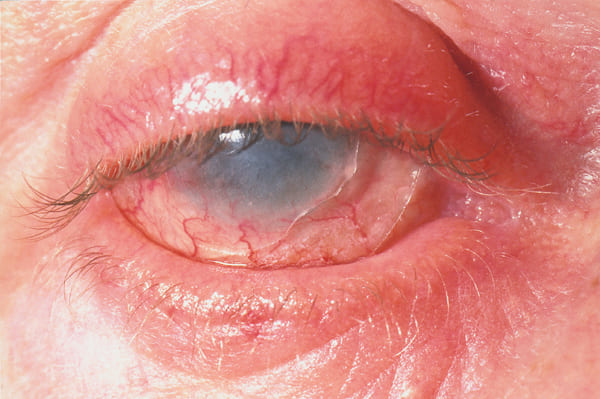 